Opakování učiva 6. r.1. VYPOČÍTEJ:	A)	23,56 + 16,78  =	B)	45,2    -  18,61 =	C)	2,31   ·  6,8    =	D)	62,5    :   3,7  =2. NARÝSUJ ÚHEL |      AVB| = 68˚ a sestroj jeho osu.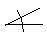 3. a) ROZLOŽ NA SOUČIN PRVOČÍSEL:	24 = 	105 =	187 =	258 =	4290 =   b)	Najdi největšího společného dělitele D(63, 105) = ___________   c) Najdi nejmenší společný násobek n(36, 54) = ______________4. Sestroj grafický rozdíl úhlů α a β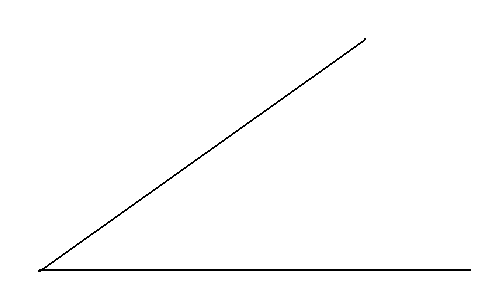 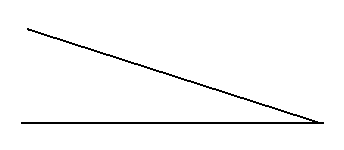 										βα5. a) Převeď velikost úhlu ze stupňů na minuty	12˚ = 	3,4˚ = 	7˚23´ =    b) Převeď velikost úhlu z minut na stupně (a minuty)	180´ = 	98´ =	2 351´ =